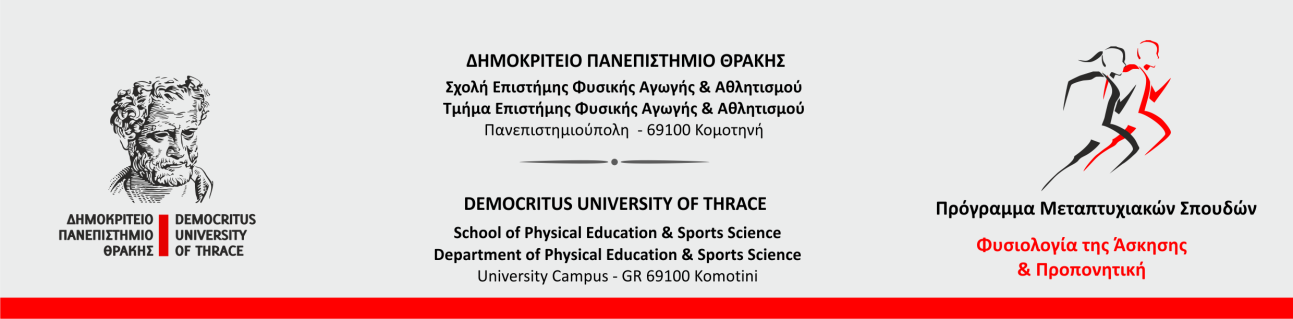 Δημόσια υποστήριξηΜεταπτυχιακών Διπλωματικών ΕργασιώνH δημόσια υποστήριξη ενώπιον της τριμελούς εξεταστικής επιτροπής των ολοκληρωμένων Μεταπτυχιακών Διπλωματικών Εργασιών (Μ.Δ.Ε.), βάσει απόφασης της Συντονιστικής επιτροπής (Συν. αριθ. 6/23.06.2023), θα διεξαχθεί την Πέμπτη 28 Σεπτεμβρίου 2023 σύμφωνα με το παρακάτω πρόγραμμα:Πέμπτη 28 Σεπτεμβρίου 2023Ώρα 9:00 - 9:45: Ιωάννης Μητκάκης (Α.Μ. 13068)Τίτλος Μ.Δ.Ε.: Πρόβλεψη του φορτίου που αντιστοιχεί στη μέγιστη ισχύ σε ασκήσεις των κάτω άκρων από την επίδοση στην άσκηση κάθισμα.Τριμελής εξεταστική επιτροπή: Χατζηνικολάου Α., Σμήλιος Η., Αυλωνίτη Α.Ώρα 9:45 - 10:30: Άννα Μάνου (Α.Μ. 13067)Τίτλος Μ.Δ.Ε.: Ο ρόλος παραμέτρων της φυσικής κατάστασης στην αγωνιστική απόδοση στο άθλημα επί στύλου σε αθλήτριες 14 – 18 ετών.Τριμελής εξεταστική επιτροπή: Αυλωνίτη Α., Χατζηνικολάου Α., , Γιαννακού Ε. Ώρα 10:30 - 11:15: Φραζής Παντελεήμων Χρήστου (Α.Μ. 13073)Τίτλος Μ.Δ.Ε.: Σύγκριση στοιχείων επιβάρυνσης μεταξύ αγώνων της φάσης πρόκρισης και τελικής φάσης αγώνων 3 x 3.Τριμελής εξεταστική επιτροπή: Χατζηνικολάου Α.., Λαπαρίδης Κ., Αυλωνίτη Α.Ώρα 11:45 - 12:30: Κωνσταντίνος Μαυρίδης (Α.Μ. 13057)Τίτλος Μ.Δ.Ε.: Διερεύνηση της διακύμανσης της μυϊκής  οξυγόνωσης του τετρακεφάλου κατά την έκκεντρη και σύγκεντρη φάση καθίσματος με μπάρα.Τριμελής εξεταστική επιτροπή: Μούγιος Β., Χατζηνικολάου Α., Πετρίδου Α.Ώρα 12:30 - 13:15: Σταύρος Σικοβάρης (Α.Μ. 13088)Τίτλος Μ.Δ.Ε.: Η επίδραση της διάρκειας του διαλείμματος στους κεντρικούς και περιφερικούς παράγοντες που καθορίζουν την κατανάλωση οξυγόνου κατά τη διαλειμματική άσκηση.Τριμελής εξεταστική επιτροπή: Σμήλιος Η., Ζαφειρίδης Α., Σπάσης Α. 1